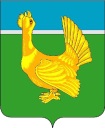 Администрация Верхнекетского районаПОСТАНОВЛЕНИЕО временном ограничении движения транспортных средств по автомобильным дорогам местного значения вне границ населенных пунктов в границахВерхнекетского района в весенний период 2023 года В соответствии с Порядком осуществления временных ограничений или прекращения движения транспортных средств по автомобильным дорогам общего пользования регионального или межмуниципального, местного значения на территории Томской области, утверждённым постановлением Администрации Томской области от 27 марта 2012 года № 109а, в целях обеспечения безопасности дорожного движения в период возникновения неблагоприятных природно-климатических условий в весенний период 2023 года, постановляю:1. Ввести временное ограничение движения транспортных средств общей массой более 8 тонн в весенний период: с 01 апреля 2023 года по 15 мая 2023 года, путём установки дорожных знаков и знаков дополнительной информации (табличек), предусмотренных Правилами дорожного движения Российской Федерации, по следующим автомобильным дорогам местного значения вне границ населенных пунктов в границах Верхнекетского района:       р. п. Белый Яр - п. Нибега, п. Степановка - п. Катайга, п. Клюквинка - п. Макзыр - п. Лисица, п. Клюквинка - п. Дружный - п. Центральный.2. Рекомендовать главам городского и сельских поселений Верхнекетского района ввести временные ограничения движения транспортных средств по автомобильным дорогам местного значения в границах населенных пунктов поселений путём установки дорожных знаков, предусмотренных Правилами дорожного движения Российской Федерации.3. Временное ограничение не распространяется на:1)  пассажирские перевозки автобусами;2) перевозки пищевых продуктов, в том числе зерна, картофеля и других овощей, кормов и составляющих для их производства, животных, лекарственных препаратов, топлива (бензин, дизельное топливо, судовое топливо, топливо для реактивных двигателей, топочный мазут, газообразное топливо), смазочных масел, специальных жидкостей, твердых и жидких бытовых отходов, семенного фонда, удобрений, почты и почтовых грузов;3) перевозки грузов, необходимых для ликвидации последствий стихийных бедствий или иных чрезвычайных происшествий;4) транспортировку дорожно-строительной и дорожно-эксплуатационной техники и материалов, применяемых при проведении аварийно-восстановительных и ремонтных работ, работ по содержанию автомобильных дорог; 5) транспортные средства федеральных органов исполнительной власти, в которых федеральным законом предусмотрена военная служба; 6) перевозки грузов, необходимых для предупреждения чрезвычайных ситуаций на линейных объектах (линии электропередачи, линии связи (в том числе линейно-кабельные сооружения), трубопроводы и другие подобные сооружения) при введении режима повышенной готовности.4. Начальнику отдела промышленности, транспорта и связи Администрации Верхнекетского района, в течение 3 дней со дня принятия настоящего постановления, письменно уведомить орган государственной инспекции безопасности дорожного движения в Верхнекетском районе, приложив к уведомлению копию настоящего постановления. 5. Опубликовать настоящее постановление в информационном вестнике Верхнекетского района «Территория» и разместить на официальном сайте Администрации Верхнекетского района.6. Настоящее постановление вступает в силу со дня его официального опубликования. 7.   Контроль за исполнением настоящего постановления возложить на заместителя Главы Верхнекетского района по промышленности, ЖКХ, строительству, дорожному комплексу и безопасности.Глава Верхнекетского района                                                                      С.А. Альсевич С. В. ЯуфманДело - 2, прокуратура - 1, УРМИЗ – 1, поселения - 9, «Заря Севера» - 1, отдел промышленности - 1, Территория – 1.01 марта 2023 г.р.п. Белый ЯрВерхнекетского района Томской области                                       № 154